									             Name:_____________________									             Date____________Block_____1-9:  Using the theorems learned in class, find the measure of each numbered angle.  1.   m∠2 = 57 				2.   m∠5 = 22 				   3.   m∠1 = 38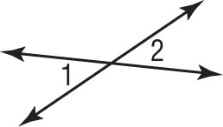 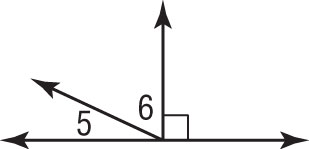 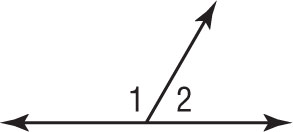     m∠1 = _______			    m∠6 = _______			       m∠2 = _______4.   m∠13 = 4x + 11, 			5.   ∠9 and ∠10 are complementary.	  6.   m∠2 = 4x – 26,	m∠14 = 3x + 1 	   ∠7 ≅ ∠9, m∠8 = 41                                  m∠3 = 3x + 4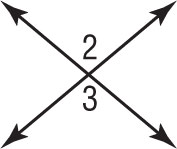 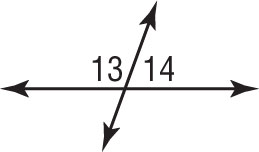 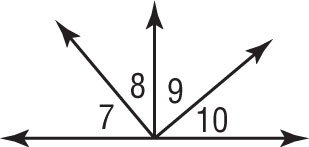 Algebra:	Algebra:				        Algebra:	      x = _______			    m∠7 = _______			             x = _______m∠13 = _______			    m∠9 = _______			       m∠2 = _______m∠14 = _______			    m∠10= _______		                     m∠3 = _______7.    m∠1 = x + 10 			8.   m∠4 = 2x – 5 			    9.    m∠6 = 7x – 24       m∠2 = 3x + 18                                             m∠5 = 4x – 13                                              m∠7 = 5x + 14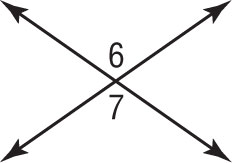 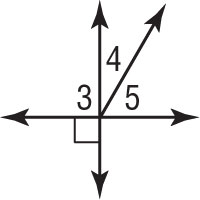 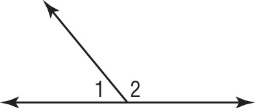 Algebra:	Algebra:				       Algebra:	   x = _______			         x = _______			            x = _______m∠1 = _______			  m∠4 = _______			     m∠6 = _______m∠2 = _______			   m∠5= _______			      m∠7 = _______10-11:  Refer to the figure to answer the following question.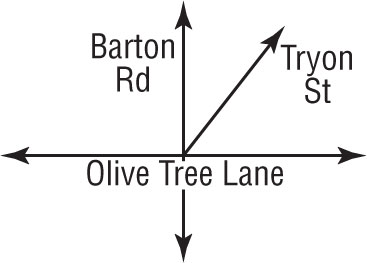 Given:  Barton Road and Olive Tree Lane form a right angle at their               intersection.  Tryon Street forms a 57° angle with Olive Tree Lane.10.  What is the measure of the acute angle Tryon Street forms with Barton Road?11.  What theorem, definition, or postulate helped you to answer question #10?12-13:  Complete the proofs with the correct statements and/or reasons.12.Given:  ⊥ ;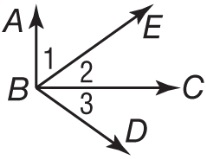 	     ∠1 and ∠3 are	     complementary. 	Prove: ∠2 ≅ ∠313.Given: ∠1 and ∠2 form a linear pair.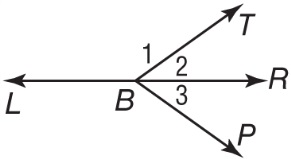 	         m∠1 + m∠3 = 180	Prove: ∠2 ≅ ∠3